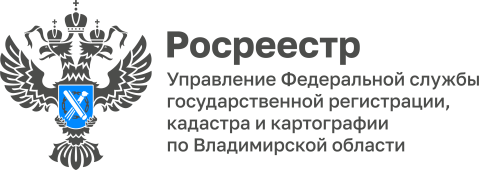 ПРЕСС-РЕЛИЗУправление Росреестра по Владимирской области информирует об участии в совместном заседании Общественного совета	19 октября 2023 года члены Общественного совета при Управлении Росреестра по Владимирской области приняли участие в совместном заседании Общественного совета при Федеральной службе государственной регистрации, кадастра и картографии под председательством руководителя ведомства Олега Скуфинского.В ходе заседания члены совета обсудили приоритетные направления работы по повышению уровня открытости и информированности граждан о деятельности Росреестра. Особое внимание было уделено разработке цифровых сервисов, а именно применению технологий искусственного интеллекта в учетно-регистрационной деятельности.  На заседании с докладами о лучших практиках и опыте взаимодействия с профессиональным сообществом выступили представители территориальных управлений Росреестра и региональных общественных советов. В ходе заседания участники также обсудили вопросы, требующие совместного решения. По итогам заседания А.А. Сарыгин отметил: «Совместная работа членов Общественного совета помогает улучшить качество и доступность государственных услуг Росреестра».Материал подготовлен Управлением Росреестра по Владимирской областиКонтакты для СМИУправление Росреестра по Владимирской областиг. Владимир, ул. Офицерская, д. 33-аОтдел организации, мониторинга и контроля(4922) 45-08-29(4922) 45-08-26